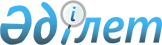 Жаңақала ауданы Бірлік ауылдық округі Бірлік ауылының атаусыз көшесіне атау беру туралыБатыс Қазақстан облысы Жаңақала ауданы Бірлік ауылдық округі әкімінің 2015 жылғы 25 қарашадағы № 11 шешімі. Батыс Қазақстан облысының Әділет департаментінде 2015 жылғы 18 желтоқсанда № 4184 болып тіркелді      Қазақстан Республикасының 2001 жылғы 23 қаңтардағы "Қазақстан Республикасындағы жергілікті мемлекеттік басқару және өзін-өзі басқару туралы", 1993 жылғы 8 желтоқсандағы "Қазақстан Республикасының әкімшілік-аумақтық құрылысы туралы" Заңдарына сәйкес, Бірлік ауылы халқының пікірін ескере отырып және Батыс Қазақстан облыстық ономастика комиссиясының қорытындысы негізінде, Бірлік ауылдық округінің әкімі ШЕШІМ ҚАБЫЛДАДЫ:

      1. Жаңақала ауданы Бірлік ауылдық округі Бірлік ауылының атаусыз көшесіне мынадай атау берілсін:

      № 1 жобалық көшесі – "Достық" көшесі.

      2. Бірлік ауылдық округі әкімі аппаратының бас маманы (А. Жақсыбаев) осы шешімнің әділет органдарында мемлекеттік тіркелуін, "Әділет" ақпараттық-құқықтық жүйесінде және бұқаралық ақпарат құралдарында оның ресми жариялануын қамтамасыз етсін.

      3. Осы шешімнің орындалуын бақылауды өзіме қалдырамын.

      4. Осы шешім алғашқы ресми жарияланған күнінен бастап қолданысқа енгізіледі.


					© 2012. Қазақстан Республикасы Әділет министрлігінің «Қазақстан Республикасының Заңнама және құқықтық ақпарат институты» ШЖҚ РМК
				
      Ауылдық округ әкімі

Е. Еслямгалиев
